?АРАР				       	                                  ПОСТАНОВЛЕНИЕ   18 октябрь 2018 й. 		         № 61                           от 18 октября 2018 г. Об обеспечении подачи заявлений о государственном кадастровом учете, государственной регистрации прав и предоставления сведений из ЕГРН исключительно в электронном видеНа основании Федеральных законов от 27.10.2010 №210-ФЗ «Об организации предоставления государственных и муниципальных услуг», от 13.07.2015 №218-ФЗ «О государственной регистрации недвижимости», во исполнение распоряжения Правительства Российской Федерации от 31.01.2017 №147-р «О целевых моделях упрощения процедур ведения бизнеса и повышения инвестиционной привлекательности субъектов Российской Федерации»,ПОСТАНОВЛЯЮ:1.  Обеспечить подачи заявлений о государственном кадастровом учете, государственной регистрации прав и предоставления сведений из ЕГРН исключительно в электронном виде.2. Разместить настоящее постановление на официальном сайте сельского поселения Ростовский сельсовет муниципального района Мечетлинский район Республики Башкортостан (http://rostovrb.ru).3.   Контроль за исполнением настоящего постановления оставляю за собой.И.о.главы сельского поселения                                                       Р.Р.НугмановаБАШКОРТОСТАН  РЕСПУБЛИКА№ЫМ»СЕТЛЕ  РАЙОНЫМУНИЦИПАЛЬ  РАЙОНЫ*РОСТОВ  АУЫЛ  БИЛ»М»3         ХАКИМИ»ТЕ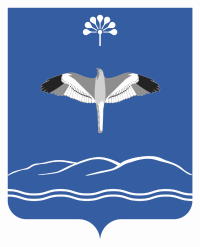         АДМИНИСТРАЦИЯСЕЛЬСКОГО   ПОСЕЛЕНИЯРОСТОВСКИЙ  СЕЛЬСОВЕТМУНИЦИПАЛЬНОГО   РАЙОНАМЕЧЕТЛИНСКИЙ РАЙОНРЕСПУБЛИКИ БАШКОРТОСТАНСовет урамы,83. Тел2ш ауылы, 452561тел/факс 2-76-19;2-76-89; E-mail: razilyanugmanova@mail.ruул. Советская, 83.д.Теляшево, 452561тел/факс 2-76-19;2-76-89; E-mail: razilyanugmanova@mail.ru